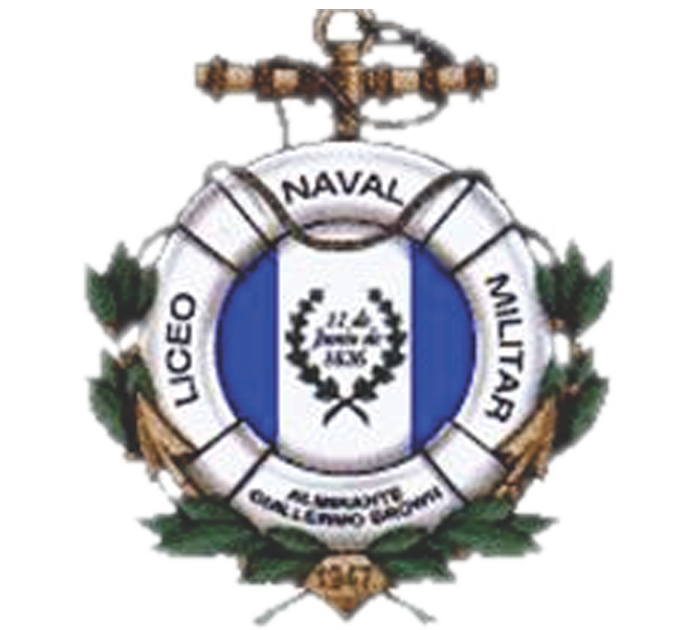 LICEO NAVAL MILITAR “ALMIRANTE GUILLERMO BROWN”INFORMACIÓN SOBRE LA INSTITUCIÓNINFORMACIÓN AMPLIATORIA SOBRE EL LICEO NAVAL MILITAR “ALTE. GUILLERMO BROWN”DURACIÓN DE LOS ESTUDIOS:  Ingresando a primer año: Cinco (5) años. Ingresando a segundo año: Cuatro (4) años. JERARQUÍA DE INGRESO: Cadete del año que corresponda (1º o 2º Año). RÉGIMEN DE PERMANENCIA: Doble Escolaridad. (07:00 a 16:50 horas). EL LICEO NAVAL MILITAR NO POSEE RÉGIMEN DE INTERNADO. Escuadras deportivas: asistencia de carácter voluntario hasta 18.30 horas.TÍTULO DE EGRESO: Bachiller con orientación en Ciencias Naturales.  Guardiamarina de la Reserva Naval Principal de la Armada Argentina. Certificación para gestionar el carnet de “Timonel / Patrón de Yate a vela o motor” ante la Prefectura Naval Argentina. UNIFORMES:  Los uniformes de diario de verano e invierno, equipos de deportes de verano e invierno y el Uniforme de Gala o Paseo, los cuales este Liceo no provee, estará a cargo de los padres. Estos mismos deberán ser adquiridos a empresas de confección en forma particular.ARANCELES ANUALES Y FORMA DE PAGO:  Se abona una matrícula, más diez (10) cuotas mensualesForma de pago: Depósito bancario o transferencia.IDIOMA INGLÉS: A partir de 1º Año, el idioma inglés se dicta en tres niveles – ELEMENTAL, INTERMEDIO Y AVANZADO.  ACTIVIDADES NÁUTICAS: Durante los años de transcurso en el Liceo Naval, los Cadetes recibirán y participarán de clases de Actividades Náuticas, las cuales comprenden: saberes teóricos y sus prácticas correspondientes.  DIRECCIÓN:  Francisco Narciso de Laprida N° 555         CP (1638), Vicente López – Provincia de Buenos Aires          Teléfonos: (011) 4104-8075.	        Horario de Atención: Lunes a Viernes de 08.00hs a 12.00hs        Página Web: www.liceobrown.edu.ar          E-mail: ingreso@liceobrown.edu.ar      